Answer any SEVEN  questions		(10X7 )What is Functional Dependency? Explain  2NF  and 3NF of Normalization.             (10) Explain about query processing and Optimization in Relational Databases.	(10)Write about-a)Time stamp based concurrency control.						 (5)b)Different types of locks used in Concurrency Control.				 (5)Explain the following recovery techniques in transactions with examples-a)Shadow Paging.									(5)b)Deferred updates.									 (5) Explain how OO concepts are used to extend traditional ER data modeling with suitable example.	 (10)Compare ODB and RDB.								(10)Why is data replication is useful in Distributed Database and What are the types of data  replication?			 						(10)Explain the following type of parallelisminter query and intra query.							(5)inter operation and intra operation.						(5)Explain HDFS architecture in Hadoop .						(10)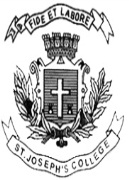 ST. JOSEPH’S COLLEGE (AUTONOMOUS), BANGALORE-27ST. JOSEPH’S COLLEGE (AUTONOMOUS), BANGALORE-27ST. JOSEPH’S COLLEGE (AUTONOMOUS), BANGALORE-27ST. JOSEPH’S COLLEGE (AUTONOMOUS), BANGALORE-27ST. JOSEPH’S COLLEGE (AUTONOMOUS), BANGALORE-27ST. JOSEPH’S COLLEGE (AUTONOMOUS), BANGALORE-27ST. JOSEPH’S COLLEGE (AUTONOMOUS), BANGALORE-27M.Sc COMPUTER SCIENCE - II SEMESTERM.Sc COMPUTER SCIENCE - II SEMESTERM.Sc COMPUTER SCIENCE - II SEMESTERM.Sc COMPUTER SCIENCE - II SEMESTERM.Sc COMPUTER SCIENCE - II SEMESTERM.Sc COMPUTER SCIENCE - II SEMESTERM.Sc COMPUTER SCIENCE - II SEMESTERSEMESTER EXAMINATION: APRIL 2018SEMESTER EXAMINATION: APRIL 2018SEMESTER EXAMINATION: APRIL 2018SEMESTER EXAMINATION: APRIL 2018SEMESTER EXAMINATION: APRIL 2018SEMESTER EXAMINATION: APRIL 2018SEMESTER EXAMINATION: APRIL 2018CS 8118-Advanced Database Management Systems And HadoopCS 8118-Advanced Database Management Systems And HadoopCS 8118-Advanced Database Management Systems And HadoopCS 8118-Advanced Database Management Systems And HadoopCS 8118-Advanced Database Management Systems And HadoopCS 8118-Advanced Database Management Systems And HadoopCS 8118-Advanced Database Management Systems And HadoopTime- 2 1/2  hrsTime- 2 1/2  hrsMax Marks-70Max Marks-70Max Marks-70This paper contains ONE printed page and ONE   partThis paper contains ONE printed page and ONE   partThis paper contains ONE printed page and ONE   partThis paper contains ONE printed page and ONE   partThis paper contains ONE printed page and ONE   partThis paper contains ONE printed page and ONE   partThis paper contains ONE printed page and ONE   part